Сообщение о планируемом изъятии для муниципальных нужд земельного участка и расположенных на нём объектов недвижимого имуществаВ связи с признанием многоквартирного дома аварийным и подлежащим сносу администрация Советского района информирует о планируемом изъятии для муниципальных нужд земельного участка и расположенных на нём объектов недвижимого имущества, а именно:земельного участка с условным кадастровым номером 86:09:0301001:ЗУ1 (схема расположения земельного участка прилагается), из земель населенных пунктов, общей площадью 648 кв.м., имеющего вид разрешенного использования: обслуживание жилого дома, расположенного по адресу: Ханты-Мансийский автономный округ – Югра, р-н. Советский, пгт. Пионерский, ул. Железнодорожная, д. 12. На земельном участке находится здание с кадастровым номером 86:09:0301001:1020, общей площадью 510 кв.м., имеющее наименование: жилой дом, местоположение: Ханты-Мансийский автономный округ – Югра, р-н. Советский, пгт. Пионерский, ул. Железнодорожная, д. 12, в котором находятся помещения с кадастровыми номерами: 86:09:0301001:2683, 86:09:0301001:2684, 86:09:0301001:2685, 86:09:0301001:2686, 86:09:0301001:2687, 86:09:0301001:2688, 86:09:0301001:2689, 86:09:0301001:2690, 86:09:0301001:2691, 86:09:0301001:2692, 86:09:0301001:2693, 86:09:0301001:2694, 86:09:0301001:2695, 86:09:0301001:2696, 86:09:0301001:2697, 86:09:0301001:2698, 86:09:0301001:2699, 86:09:0301001:2700, 86:09:0301001:2701, 86:09:0301001:2702, 86:09:0301001:3209, 86:09:0301001:3210.Цель изъятия указанного земельного участка: расселение граждан из жилых помещений и снос многоквартирного дома, признанного аварийным и подлежащим сносу или реконструкции.Заинтересованные лица могут получить информацию о предполагаемом изъятии для муниципальных нужд земельного участка и расположенных на нём объектов недвижимого имущества, а также подать заявления об учете прав на земельный участок и иные объекты недвижимого имущества в течение 60 дней с момента размещения настоящего сообщения:на официальном сайте администрации Советского района, на официальном сайте администрации г.п. Пионерский,опубликования в бюллетене «Пионерский Вестник». Адрес для получения информации: ХМАО-Югра, Советский район, г. Советский, ул. 50 лет Пионерии, д. 10, каб. 108, тел. 8(34675)54859, 54862.Выявление лиц, земельный участок которых подлежит изъятию для муниципальных нужд, осуществляет администрация Советского района.Данное сообщение размещено в информационно-телекоммуникационной сети «Интернет» на официальном сайте администрации Советского района по адресу: https:// sovrnhmao.ru, администрации сельского поселения Пионерский по адресу: https://pioner.sovrnhmao.ru/, а также опубликовано в бюллетене «Пионерский Вестник».Схема расположения земельного участка на кадастровом плане территорииУсловный номер земельного участка: 86:09:0301001:ЗУ1                                         Условный номер земельного участка: 86:09:0301001:ЗУ1                                         Условный номер земельного участка: 86:09:0301001:ЗУ1                                         Площадь земельного участка 648 кв. м                                       Система координат МСК86_зона_1Площадь земельного участка 648 кв. м                                       Система координат МСК86_зона_1Площадь земельного участка 648 кв. м                                       Система координат МСК86_зона_1Обозначение характерных точек границКоординаты, м            Координаты, м            Обозначение характерных точек границХY1231980100,161650664,832980120,421650706,953980107,911650712,914980087,631650670,79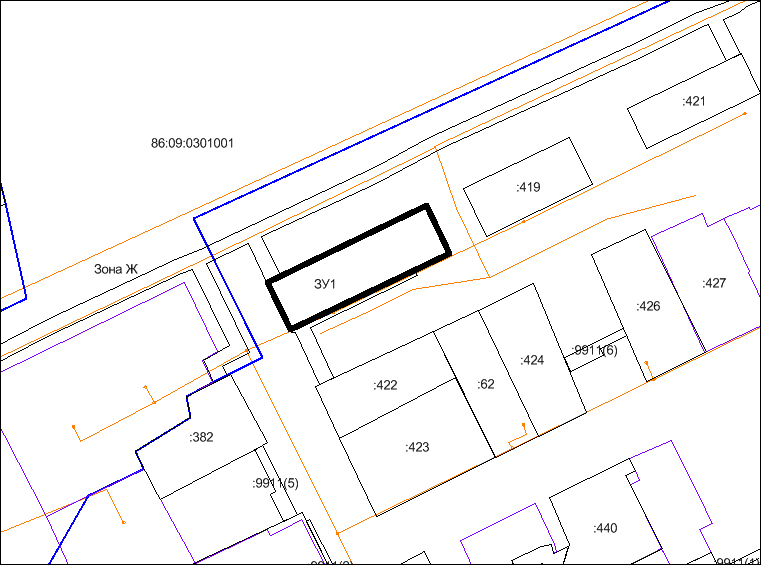 Масштаб 1:1000Условные обозначения:                              - границы  образуемого земельного участка                          - границы существующих земельных участков по сведениям ЕГРН          ЗУ1         - обозначение образуемого земельного участка           :419          - номер земельного участка в ЕГРН86:09:0301001  - обозначение кадастрового квартала        Зона Ж     – обозначение территориальной зоныМасштаб 1:1000Условные обозначения:                              - границы  образуемого земельного участка                          - границы существующих земельных участков по сведениям ЕГРН          ЗУ1         - обозначение образуемого земельного участка           :419          - номер земельного участка в ЕГРН86:09:0301001  - обозначение кадастрового квартала        Зона Ж     – обозначение территориальной зоныМасштаб 1:1000Условные обозначения:                              - границы  образуемого земельного участка                          - границы существующих земельных участков по сведениям ЕГРН          ЗУ1         - обозначение образуемого земельного участка           :419          - номер земельного участка в ЕГРН86:09:0301001  - обозначение кадастрового квартала        Зона Ж     – обозначение территориальной зоны